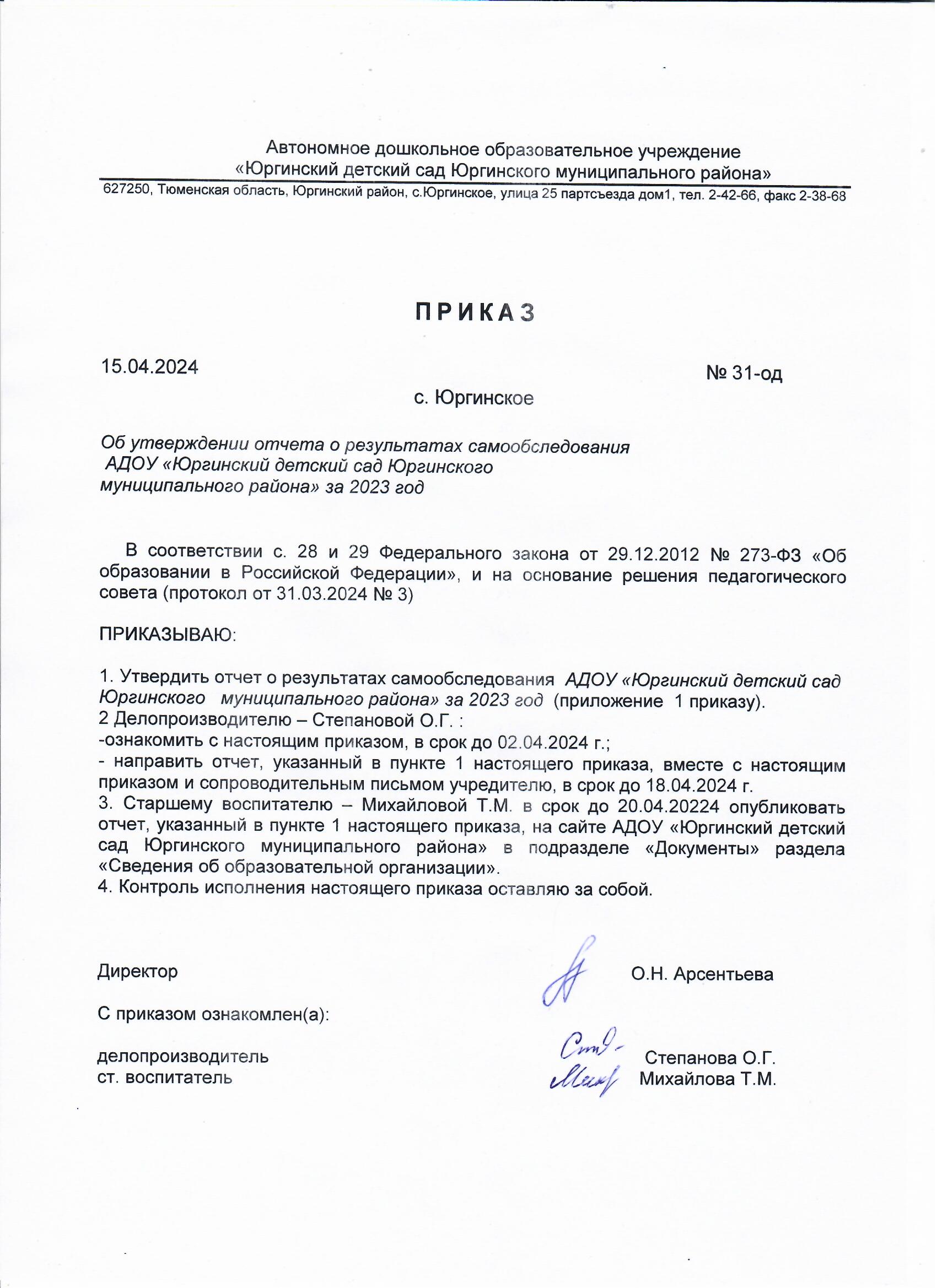 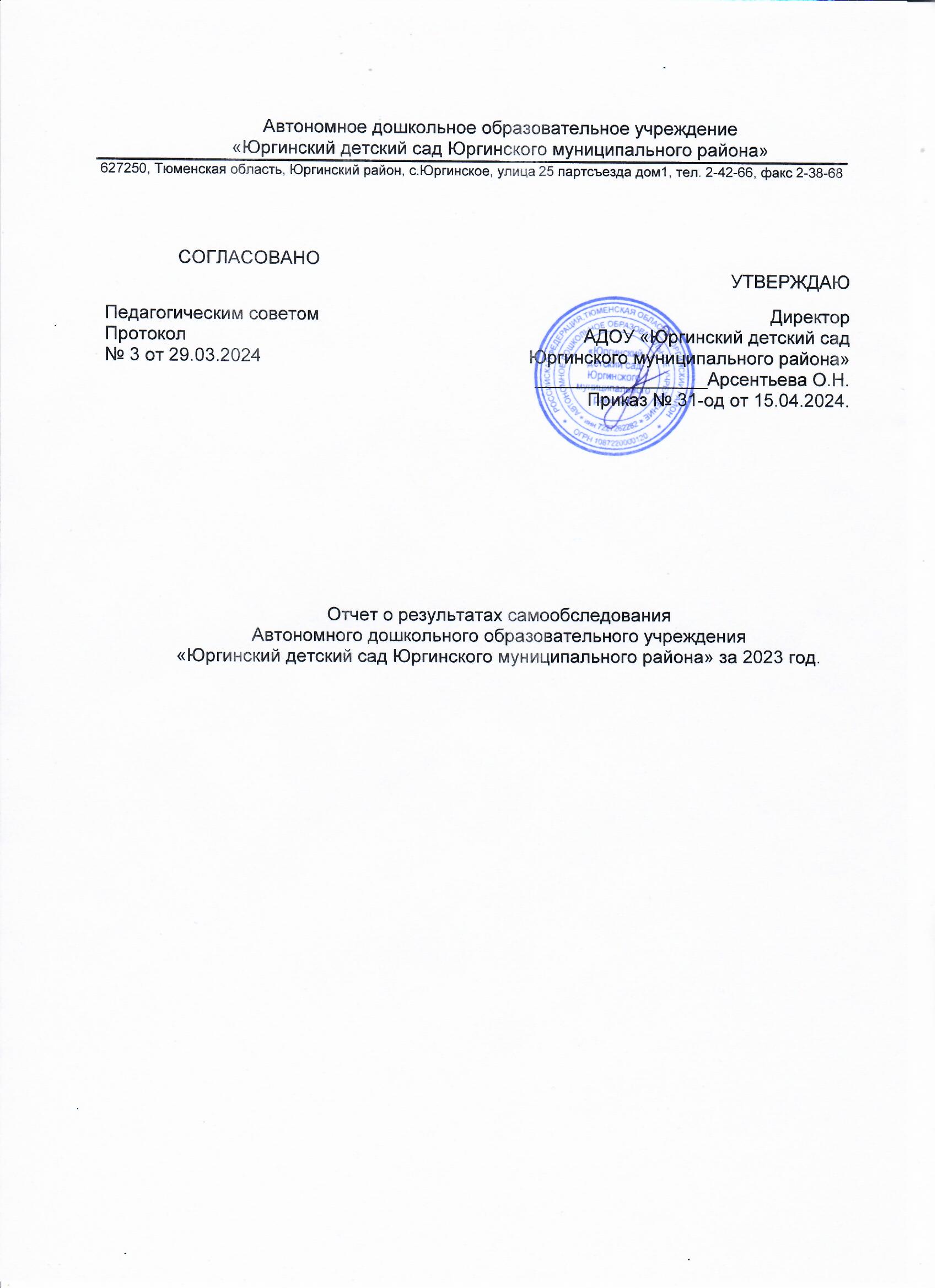 Приложение 1                                                                                                                                                       к приказу № 31-од от 15.04.2024 Отчет о результатах самообследованияАвтономного дошкольного образовательного учреждения«Юргинский детский сад Юргинского муниципального района»за 2023 годВведениеИнформационная справка
Самообследование АДОУ «Юргинский детский сад Юргинского муниципального района» проводится на основании следующих нормативно-правовых документов: Федеральный закон «Об образовании в Российской Федерации» № 273-ФЗ от 29.12.2012г. (ст.28 п. 3, 13, ст.29 п.3); Постановление Правительства Российской Федерации № 582 от 10.07.2013г. «Об утверждении Правил размещения на официальном сайте образовательной организации в информационно-телекоммуникационной сети «Интернет» и обновления информации об образовательной организации»; Приказ Министерства образования и науки Российской Федерации № 462 от14.06.2013г. «Об утверждении Порядка проведения самообследования образовательных организаций»; приказом от 14.12.2017 №1218 «О внесении изменений в Порядок о проведения самообследования образовательной организации»; Приказ Министерства образования и науки Российской Федерации № 1324 от 10.12.2013г. «Об утверждении показателей деятельности образовательной организации, подлежащей самообследованию».Цель самообследования:Обеспечение доступности и открытости информации о деятельности АДОУ «Юргинский детский сад Юргинского муниципального района»Задачи самообследования:- получение объективной информации о состоянии образовательной деятельности в     учреждении;- выявление положительных и отрицательных тенденций в образовательной деятельности;- установление причин возникновения проблем и поиск путей их устранения.Форма проведения самообследования – самообследование проводится ежегодно в форме анализа показателей деятельности детского сада.В процессе самообследования проводится оценка:- системы управления образовательной организацией;- содержания и качества образовательной деятельности организации;- качества кадрового, учебно-методического, библиотечно-информационного обеспечения, материально-технической базы;- функционирования внутренней системы оценки качества образования.Общие сведения о АДОУАДОУ «Юргинский детский сад Юргинского муниципального района» работает с 1.04.2008 года. И является крупным холдингом на территории Юргинского района (здание № 1- ул. 25 Партсъезда д.1, здание № 2 – ул. Ленина 75, здание № 3- ул. Заречная 24, здание № 4 – ул. Колхозная 42).ДОУ является детским садом общеразвивающего вида.В детском саду функционирует 20 групп полного дня: 1 группа компенсирующей направленности, 19 групп общеразвивающей направленности, в детском саду создан консультационно – методический пункт, для детей от 2 месяцев до 7 лет, не посещающих детский сад.Режим работы Детского садаРабочая неделя – пятидневная, с понедельника по пятницу. Длительность пребывания детей 9 часов. Режим работы групп – 7.30 до 16.30 часов.АНАЛИТИЧЕСКАЯ ЧАСТЬ1. Оценка образовательной деятельностиОбразовательная деятельность в учреждении организована в соответствии с Федеральным законом от 29.12.2021 № 273-ФЗ «Об образовании в Российской Федерации», ФГОС дошкольного образования, СП 2.4.3648-20 «Санитарно-эпидемиологические требования к организациям воспитания и обучения, отдыха и оздоровления детей и молодежи».Образовательная деятельность осуществляется на основании утвержденной образовательной программы учреждения. Уровень развития детей и эффективность организации образовательной деятельности анализируется по итогам систематических педагогических наблюдений и диагностики специалистов. Данные фиксируются в документации «Мониторинг освоения образовательной программы», протоколах психолого-педагогического консилиума.Цель и задачи детского садаЦель деятельности:Создать эффективную систему управления для обеспечения права каждого ребенка на обучение и воспитание, выполняя социальный заказ родителей, государства и общества; создать условия для непрерывного накопления ребенком культурного опыта деятельности и общения в процессе активного взаимодействия с окружающей средой, общения с другими детьми и взрослыми при решении задач и проблем, адекватных возрасту.Задачи деятельности детского сада:Охрана жизни и здоровья детей;Обеспечение физического, психического, интеллектуально-личностного развития ребенка;Развитие художественных и творческих способностей детей;Приобщение детей к общечеловеческим ценностям;Взаимодействие с семьей для обеспечения полноценного развития ребенка.С 1 сентября 2023 года в соответствии с Приказом Министерства Просвещения Российской Федерации от 25 ноября 2022 г. № 1028 "Об Утверждении Федеральной образовательной программы дошкольного образования" АДОУ «Юргинский детский сад Юргинского муниципального района» начал работать по новой федеральной образовательной программе – ФОП ДО.Федеральная программа вводит базовый уровень требований к объему, содержанию и результатам работы с детьми в детских садах и позволяет реализовать несколько основополагающих функций дошкольного уровня образования:-обучение и воспитание ребенка дошкольного возраста как гражданина Российской Федерации, формирование основ его гражданской и культурной идентичности на соответствующем его возрасту содержании доступными средствами	- создание единого ядра содержания дошкольного образования (далее – ДО), ориентированного на приобщение детей к традиционным духовно-нравственным и социокультурным ценностям российского народа, воспитание подрастающего поколения как знающего и уважающего историю и культуру своей семьи, большой и малой Родины;	- создание единого федерального образовательного пространства воспитания и обучения детей от рождения до поступления в общеобразовательную организацию, обеспечивающего ребенку и его родителям (законным представителям), равные, качественные условия ДО, вне зависимости от места проживания.Федеральная программа позволяет объединить обучение и воспитание в единый процесс на основе традиций и современных практик дошкольного образования, подкрепленных внушительным объемом культурных ценностей. Педагогический коллектив АДОУ «Юргинский детский сад Юргинского муниципального района» на педагогическом совете ознакомился с Федеральной образовательной программой дошкольного образования, Дорожной картой ФОП ДО и необходимостью приведения в соответствие с ФОП ДО своей основной образовательной программы, рабочих программ не позднее до 1 сентября 2023 года (п. 4 ст. 3 Федерального закона от 24.09.2022 № 371-ФЗ). Для обеспечения методической поддержки педколлектива в детском саду создана рабочая группа по приведению ОП в соответствие с ФОП. В 2023 году в ДОУ разработана ОП ДО в соответствии с ФОП ДО, Рабочая программа воспитания входит в содержание ОП ДО ДОУ, приложение к программе – календарный план воспитательной работы ДОУ. Рабочая программа определяет содержание и организацию воспитательной работы в АДОУ «Юргинский детский сад Юргинского муниципального района». Образовательная деятельность ДОУ направлена на объединение обучения и воспитания в целостный образовательно-воспитательный процесс на основе духовно-нравственных и социокультурных ценностей и принятых в обществе правил и норм поведения в интересах человека, семьи, общества.Общая цель воспитания в ДОУ – личностное развитие каждого ребёнка с учётом его индивидуальности и создание условий для позитивной социализации детей на основе традиционных ценностей российского общества, что предполагает:1) формирование первоначальных представлений о традиционных ценностях российского народа, социально приемлемых нормах и правилах поведения;2) формирование ценностного отношения к окружающему миру (природному и социокультурному), другим людям, самому себе;3) становление первичного опыта деятельности и поведения в соответствии с традиционными ценностями, принятыми в обществе нормами и правилами.	Общие задачи воспитания в ДОУ:1)содействовать развитию личности, основанному на принятых в обществе представлениях о добре и зле, должном и недопустимом;2)способствовать становлению нравственности, основанной на духовных отечественных традициях, внутренней установке личности поступать согласно своей совести;3)создавать условия для развития и реализации личностного потенциала ребёнка, его готовности к творческому самовыражению и саморазвитию, самовоспитанию;4)осуществлять поддержку позитивной социализации ребёнка посредством проектирования и принятия уклада, воспитывающей среды, создания воспитывающих общностей.	Направления воспитанияПатриотическое направление воспитания.1) Цель патриотического направления воспитания – содействовать формированию у ребёнка личностной позиции наследника традиций и культуры, защитника Отечества и творца (созидателя), ответственного за будущее своей страны.2) Ценности - Родина и природа лежат в основе патриотического направления воспитания. Чувство патриотизма возникает у ребёнка вследствие воспитания у него нравственных качеств, интереса, чувства любви и уважения к своей стране — России, своему краю, малой родине, своему народу и народу России в целом (гражданский патриотизм), ответственности, ощущения принадлежности к своему народу.3) Патриотическое направление воспитания базируется на идее патриотизма как нравственного чувства, которое вырастает из культуры человеческого бытия, особенностей образа жизни и её уклада, народных и семейных традиций.4) Работа по патриотическому воспитанию предполагает: формирование «патриотизма наследника», испытывающего чувство гордости за наследие своих предков (предполагает приобщение детей к истории, культуре и традициям нашего народа: отношение к труду, семье, стране и вере); «патриотизма защитника», стремящегося сохранить это наследие (предполагает развитие у детей готовности преодолевать трудности ради своей семьи, малой родины); «патриотизма созидателя и творца», устремленного в будущее, уверенного в благополучии и процветании своей Родины (предполагает конкретные каждодневные дела, направленные, например, на поддержание чистоты и порядка, опрятности и аккуратности, а в дальнейшем - на развитие всего своего населенного пункта, района, края, Отчизны в целом).Духовно-нравственное направление воспитания.1) Цель духовно-нравственного направления воспитания – формирование способности к духовному развитию, нравственному самосовершенствованию, индивидуально-ответственному поведению.2) Ценности - жизнь, милосердие, добро лежат в основе духовно-нравственного направления воспитания.3) Духовно-нравственное воспитание направлено на развитие ценностно-смысловой сферы дошкольников на основе творческого взаимодействия в детско- взрослой общности, содержанием которого является освоение социокультурного опыта в его культурно- историческом и личностном аспектах.Социальное направление воспитания.1) Цель социального направления воспитания – формирование ценностного отношения детей к семье, другому человеку, развитие дружелюбия, умения находить общий язык с другими людьми.2) Ценности – семья, дружба, человек и сотрудничество лежат в основе социального направления воспитания.3) В дошкольном детстве ребёнок начинает осваивать все многообразие социальных отношений и социальных ролей. Он учится действовать сообща, подчиняться правилам, нести ответственность за свои поступки, действовать в интересах других людей. Формирование ценностно-смыслового отношения ребёнка к социальному окружению невозможно без грамотно выстроенного воспитательного процесса, в котором проявляется личная социальная инициатива ребёнка в детско- взрослых и детских общностях.4) Важной составляющей социального воспитания является освоение ребёнком моральных ценностей, формирование у него нравственных качеств и идеалов, способности жить в соответствии с моральными принципами и нормами и воплощать их в своем поведении. Культура поведения в своей основе имеет глубоко социальное нравственное чувство - уважение к человеку, к законам человеческого общества. Конкретные представления о культуре поведения усваиваются ребёнком вместе с опытом поведения, с накоплением нравственных представлений, формированием навыка культурного поведения.Познавательное направление воспитания.1) Цель познавательного направления воспитания – формирование ценности познания.2) Ценность – познание лежит в основе познавательного направления воспитания.В ДОУ проблема воспитания у детей познавательной активности охватывает все стороны воспитательного процесса и является непременным условием формирования3) умственных качеств личности, самостоятельности и инициативности ребёнка.Познавательное и духовно-нравственное воспитание должны осуществляться в содержательном единстве, так как знания наук и незнание добра ограничивает и деформирует личностное развитие ребёнка.4) Значимым является воспитание у ребёнка стремления к истине, становление целостной картины мира, в которой интегрировано ценностное, эмоционально окрашенное отношение к миру, людям, природе, деятельности человека.Физическое и оздоровительное направление воспитания.1) Цель физического и оздоровительного воспитания - формирование ценностногоотношения детей к здоровому образу жизни, овладение элементарными гигиеническими навыками и правилами безопасности.2) Ценности - жизнь и здоровье лежит в основе физического и оздоровительного направления воспитания.3) Физическое и оздоровительное направление воспитания основано на идее охраны и укрепления здоровья детей, становления осознанного отношения к жизни как основоположной ценности и здоровью как совокупности физического, духовного и социального благополучия человека.Трудовое направление воспитания.1) Цель трудового воспитания - формирование ценностного отношения детей ктруду, трудолюбию и приобщение ребёнка к труду.2) Ценность – труд лежит в основе трудового направления воспитания.3) Трудовое направление воспитания направлено на формирование и поддержку привычки к трудовому усилию, к доступному напряжению физических, умственных и нравственных сил для решения трудовой задачи; стремление приносить пользу людям.Повседневный труд постепенно приводит детей к осознанию нравственной стороны труда.Самостоятельность в выполнении трудовых поручений способствует формированиюответственности за свои действия.Эстетическое направление воспитания.1) Цель эстетического направления воспитания – способствовать становлению у ребёнка ценностного отношения к красоте.2) Ценности – культура, красота, лежат в основе эстетического направления воспитания.3) Эстетическое воспитание направлено на воспитание любви к прекрасному в окружающей обстановке, в природе, в искусстве, в отношениях, развитие у детей желания и умения творить. Эстетическое воспитание через обогащение чувственного опыта и развитие эмоциональной сферы личности влияет на становление нравственной и духовной составляющих внутреннего мира ребёнка. Искусство делает ребёнка отзывчивее, добрее, обогащает его духовный мир, способствует воспитанию воображения, чувств. Красивая и удобная обстановка, чистота помещения, опрятный вид детей и взрослых содействуют воспитанию художественного вкуса.Реализация воспитательного процесса в ДОУ обеспечивается на основе вариативных форм, способов, методов и средств, соответствующих принципам и целям ФГОС ДО, ФОП ДО и выбираемых с учетом многообразия конкретных социокультурных, географических,климатических условий, возраста воспитанников, состава групп, особенностей и интересов детей, запросов родителей (законных представителей), а также в процессе организации различных видов детской деятельности (двигательной, игровой, коммуникативной, трудовой, познавательно-исследовательской, изобразительной, музыкальной, при восприятии художественной литературы и фольклора, конструирование), осуществляемой в ходе режимных моментов, НОД, в самостоятельной деятельности детей, в индивидуальной работе с детьми и в процессе взаимодействия с семьями воспитанников.Ведущая воспитательная роль в организации воспитательного процесса в ДОУ отводится игре.Особое значение в воспитательном процессе ДОУ придается физическому развитиювоспитанников, т.к. все дети, начиная с самого раннего возраста, должны расти здоровыми, крепкими, гармонически развитыми. Успех этого направления зависит от правильной организации режима дня, двигательного, санитарно- гигиенического режимов, всех форм работы с детьми и других факторов. Оптимизация двигательного режима обеспечиваетсяпутем проведения различных подвижных, спортивных игр, упражнений, занятий физкультурой, самостоятельной двигательной деятельности и т.п. Особое значение придается также овладению детьми системой доступных знаний о соблюдении здорового образа жизни, основ безопасности жизнедеятельности.Особое значение придается в ДОУ гражданскому воспитанию: привитие чувств любви и уважения к родным и близким, других людей, родительского дома, детского сада, своего города, интереса и уважения к государственным символам (флаг, герб, гимн), исторического и культурного наследия народа, гордости за его достижения и желание приобщиться к общественно-полезным делам и значимым общественным событиям.Значительное внимание в воспитательном процессе уделяется труду, как части нравственного становления. Воспитательная деятельность направлена на формирование эмоциональной готовности к труду, элементарных умений и навыков в различных видах труда, интереса к миру труда взрослых людей. Важным аспектом является индивидуальный и дифференцированный подходы к детской личности (учет интересов, предпочтений, способностей, усвоенных умений, личностных симпатий при постановке трудовых заданий, объединении детей в рабочие подгруппы и т.д.) и моральная мотивация детского труда.Немаловажная роль в воспитательном процессе отводится в ДОУ режимным моментам. В ходе режимных моментов у детей не только развиваются соответствующие навыки самообслуживания, но и расширяются представления об окружающем мире, обогащается словарный запас, развиваются социально-коммуникативные навыки, навыки общения, и т.д.Организация образовательного процесса регламентируется рабочей программы (режимом работы, перспективным и календарным планами, расписанием занятий)Максимальная нагрузка воспитанников не превышает предельно допустимую нагрузку и соответствует требованиям СанПиН.         Педагоги дошкольного учреждения выстраивают целостность педагогического процесса в соответствии с Образовательной программой АДОУ «Юргинский детский сад Юргинского муниципального района».      Для воспитанников с ОВЗ, педагогами детского сада разработаны Адаптированные образовательные программы АДОУ «Юргинский детский сад Юргинского муниципального района» на основании образовательной программы, с учетом индивидуальных возможностей детей.Программа обеспечивает развитие личности детей дошкольного возраста в различных видах общения и деятельности с учетом их возрастных, индивидуальных психологических и физиологических особенностей и направлена на решение следующих задач: охраны и укрепления физического и психического здоровья детей, в том числе их эмоционального благополучия;- обеспечения равных возможностей для полноценного развития каждого ребенка в период дошкольного детства независимо от места жительства, пола, нации, языка, социального статуса, психофизиологических и других особенностей (в том числе ограниченных возможностей здоровья);- обеспечения преемственности целей, задач и содержания образования, реализуемых в рамках образовательных программ различных уровней (далее - преемственность основных образовательных программ дошкольного и начального общего образования);- создания благоприятных условий развития детей в соответствии с их возрастными и индивидуальными особенностями и склонностями, развития способностей и творческого потенциала каждого ребенка как субъекта отношений с самим собой, другими детьми, взрослыми и миром;- объединения обучения и воспитания в целостный образовательный процесс на основе духовно-нравственных и социокультурных ценностей и принятых в обществе правил и норм поведения в интересах человека, семьи, общества;- формирования общей культуры личности детей, в том числе ценностей здорового образа жизни, развития их социальных, нравственных, эстетических, интеллектуальных, физических качеств, инициативности, самостоятельности и ответственности ребенка, формирования предпосылок учебной деятельности;- обеспечения вариативности и разнообразия содержания Программ и организационных форм дошкольного образования, возможности формирования Программ различной направленности с учетом образовательных потребностей, способностей и состояния здоровья детей;- формирования социокультурной среды, соответствующей возрастным, индивидуальным, психологическим и физиологическим особенностям детей;- обеспечения психолого-педагогической поддержки семьи и повышения компетентности родителей (законных представителей) в вопросах развития и образования, охраны и укрепления здоровья детей.Образовательная программа детского сада направлена на интеграцию в общероссийскую общественную программу развития образования.Исходя из социального заказа, не нарушая процесса непрерывности, в педагогический процесс вписываются парциальные программы, усиливающие разделы программы.Для успешной реализации программы образовательная среда в ДОУ создана с учетом возрастных возможностей, интересов детей и конструируется таким образом, чтобы ребенок в течение дня мог найти для себя увлекательное дело, занятие. Подбор дидактических материалов, игр, пособий, детской литературы, учитывает особенности развития детей и помогает осуществить необходимую коррекцию для позитивного продвижения каждого ребенка Обучение детей строится как увлекательная проблемно-игровая деятельность, обеспечивающая субъектную позицию ребенка и постоянный рост его самостоятельности и творчества. Образовательный процесс дополняется использованием методической и детской литературы, содержащей познавательную информацию об окружающем мире, мире животных и растений, человеке и его деятельности и т.д. Образовательная деятельность в ДОУ строится с учетом контингента воспитанников, их индивидуальных и возрастных особенностей в соответствии с требованиями ОП ДО.    Для осуществления воспитательно-образовательной работы каждый год педагоги повышают свой уровень, обмениваются опытом, посещают   курсы повышения квалификации, мастер-классы, семинары.Учебно-методическое обеспечение в ДОУ соответствует требованиям реализуемой образовательной программы, обеспечивает образовательную деятельность, присмотр и уход. В ДОУ созданы условия, обеспечивающие повышение мотивации участников образовательного процесса на личностное саморазвитие, самореализацию, самостоятельную творческую деятельность. Педагоги имеют возможность пользоваться фондом учебно-методической литературы. Методическое обеспечение способствует развитию творческого потенциала педагогов, качественному росту профессионального мастерства и успехам в конкурсном движении. В следующем году планируется продолжить работу по оснащению ДОУ методической и учебной литературой, соответствующей требованиям ФГОС ДО и ФОП ДО.Отчет о результатах мониторинга эффективности внедрения ФОП ДО1. Технологическая карта аудита планирования задач и мероприятий по внедрению ФОП ДОПланирование задач и мероприятий по внедрению ФОП ДО в образовательной деятельности организации, в том числе методического сопровождения педагогов ДО.2. Технологическая карта аудита форм и методов информирования родителей о ФОП ДО Информированность родителей (законных представителей) детей младенческого, раннего и дошкольного возрастов, посещающих ДОО о ФОП ДО с элементами обратной связи 3.Технологическая карта аудита образовательной программы дошкольного образования Соответствие обязательной части образовательной программы дошкольного образования ДОО Федеральной образовательной программе ДО; наполнение ЧФУ образовательной программы дошкольного образования ДОО В детском саду функционирует 20 групп:- 5 групп общеразвивающей направленности для детей раннего возраста- 12 групп общеразвивающей направленности для детей от 3- лет- 2 группы разновозрастные общеразвивающей направленности-1 группа компенсирующей направленности       Общая численность воспитанников, осваивающих образовательную программу дошкольного образования и получающих услуги присмотра и ухода в режиме полного дня – 330 детей. В учреждении оказываются услуги:• консультационный пункт для детей, не посещающих ДОУ Разработаны:- «Образовательная программа АДОУ «Юргинский детский сад Юргинского муниципального района» - «Адаптированная образовательная программа АДОУ «Юргинский детский сад Юргинского муниципального района»- «Программа развития»;- локальные акты по методическому, организационному, правовому, информационному, финансовому и материально-техническому обеспечению учреждения.Творческая активность педагогов в 2023 годуАналитическая справка об участии АДОУ «Юргинский детский сад Юргинского муниципального района» в конкурсах, фестивалях, соревнованиях различных уровней в 2023 учебном году.Всероссийская викторина "Светофорик" сентябрь 2023 годВсероссийская Олимпиада для дошкольников 5-7 лет «А и Б сидели на трубе", ноябрь-декабрь 2023 Всероссийская олимпиада школьников "Белый мишка", декабрь 2023 годВсероссийская игровая олимпиада по математике «Яндекс», декабрь 2023г.Региональный конкурс "Как я провёл это лето», сентябрь 2023г.Региональный конкурс творческих работ среди воспитанников, учащихся и педагогических работников образовательных организаций "Дивная осень», ноябрь 2023 годРегиональный этап Всероссийский конкурс творческих и исследовательских работ «Вместе ярче», октябрь-ноябрь 2023г.I регионального конкурса фотографий кормушек для птицРегиональный этап Всероссийский конкурс детского рисунка «Персонаж здорового образа жизни», ноябрь 2023Диплом 2 место в соревнованиях по шашкам в зачет IV районной Спартакиады среди дошкольных образовательных организаций "Дружба", сентябрь 2023Районная конференция исследовательских работ и творческих проектов "Первый шаг в науку" среди дошкольных образовательных организаций, октябрь 2023 г.Районный конкурс детского рисунка МАУ ДО «ЮЦРДМ «Лидер», ноябрь 2023 Муниципальный конкурс декоративно-прикладного творчества "Мамин праздник", ноябрь 2023Муниципальный конкурс плакатов "Эколята друзья и защитники Природы», ноябрь 2023Районный конкурс на лучшую поделку "Наши друзья-эколята", декабрь 2023гРайонный Конкурс "Зимние узоры", декабрь 2023Диплом лауреата II степени Всероссийского педагогического конкурса «Математическое развитие дошкольника», декабрь 2023г.Диплом за участие в областном конкурсе публикаций "Детский сад: день за днем", с января по ноябрь 2023 г.II областной конкурс среди руководителей образовательных организаций «Лидеры дошкольного образования» март 2023VII областной педагогический фестиваль-конкурс "Я-воспитатель «в номинации "Центры детской активности", октябрь 2023 год.V областной конкурс "Город Мастеров", ноябрь 2023Диплом финалиста конкурса областного конкурса "Весна Победы, май, 2023 г."Диплом 2 степени регионального этапа конкурса "Эколята -защитники природы"Творческий конкурс «Оставайся за линией безопасности» по безопасному поведению на объектах ж\д транспортаВсероссийская развивающая олимпиада «Белый мишка»Всероссийский конкурс творческих, проектных и исследовательских работ учащихся #ВместеЯрче (региональный этап)Региональный конкурс творческих работ среди воспитанников, учащихся и педагогических работников образовательных организаций «Дивная осень»Районный творческий фестиваль-конкурс «Земля Юргинская-Православная. Рождество»Районный конкурс «Зимние узоры»Областной конкурс публикаций «Детские сад: день за днем»Конкурс детского рисунка «Персонаж здорового образа жизни» (Роспотребнадзор)Всероссийский фестиваль детского семейного творчества «Жаро-птицево перо»Всероссийский конкурс детского рисунка «21 век глазами детей»Всероссийский конкурс педагогов и детей «Победный 45-ый год – от Берлина до Тихого океана» Детско-юношеская акция «Рисуем Победу-2023»«Эколята – друзья и защитники Природы!» (воспитатели, игра)Конкурс поделок из природного материала, вторичного сырья «Природа и фантазия»Районный конкурс семейных творческих работ «Первые шаги в мир экономики маленьких финансистов»Муниципальный фестиваль «Мир Техно Творчества»Конкурс детского рисунка «Охрана труда глазами детей» (областной)Конкурс исследовательских работ и творческих проектов «Первые шаги в науку»Региональный конкурс презентацийКонкурс на лучшую поделку «Наши друзья – Эколята» Муниципальный конкурс детского творчества «Мамин праздник»Конкурс рисунков «Эколята за раздельный сбор отходов и повторное использование материалов»Мини-олимпиада среди воспитанников образовательных организаций «Познай-ка!»Районный конкурс «Ларец Новогодних чудес»Взаимодействие с социальными партнерамиШирокое сотрудничество с социумом позволяет снять территориальную ограниченность АДОУ «Юргинский детский сад Юргинского муниципального района», чтобы сделать образовательный процесс более эффективным, открытым и полным, для поддержки образовательных инициатив семьи и создания условий для дошкольников по формированию навыков общения в различных социальных ситуациях, расширению кругозора, включению детей в различные формы сотрудничества со взрослыми и ровесниками, стимулированию коммуникативной, познавательной и игровой активности в различных видах деятельности. Для повышения качества образования и реализации годовых задач педагоги АДОУ сотрудничают с окружающим социумом с целью создания условий для разностороннего развития воспитанников.АДОУ взаимодействует с поликлиникой, МАОУ «Юргинская СОШ», районным музеем, библиотекой, МЧС, АУ ДО «ДЮСШ «Кристалл», МАУ ДО Юргинский центр развития детей и молодежи «Лидер».Необходимым условием успешности работы педагогов АДОУ по формированию навыков безопасного поведения на дороге является сотрудничество с ГИБДД. Сотрудники ГИБДД по возможности участвуют в просмотрах открытых мероприятий по обучению дошкольников ПДД, выступают перед родителями на собраниях.Воспитанники АДОУ с удовольствием общаются и обсуждают проблемы дорожного движения с инспектором ГИБДД, принимают участие в конкурсах. Организация взаимодействия с сотрудниками ГИБДД, общественными организациями является одним из основных направлений обучения детей дошкольного возраста правилам дорожного движения, которое позволяет расширять формы и методы в организации воспитательной деятельности и повышать его эффективность. При взаимодействии с социумом наблюдается положительный результат освоения знаний, умений и навыков по социально-познавательной образовательной области, физической образовательной области.Серьезное внимание уделено созданию системы противопожарной безопасности. Детский сад укомплектован огнетушителями, установлена система пожарной сигнализации, имеются стандартные информационные знаки. Пути эвакуации соответствуют нормативам.Проведены обучение ответственных лиц по пожарно - техническому минимуму и инструктажи с целью повышения антитеррористической устойчивости.Работа с родителями.Построение работы с родителями направлено на создание имиджа дошкольного учреждения, единого коллектива участников образовательного процесса: общие родительские собрания; родительские собрания в группах; семинары-практикумы; консультации; беседы; совместные спортивные мероприятия и праздники; утренники; выставки семейного творчества и т.д., что позволяет дошкольному учреждению отличаться от других дошкольных учреждений. Объединить усилия родителей и педагогов - главная из задач нашего учреждения.2. Оценка системы управленияАДОУ «Юргинский детский сад Юргинского муниципального района»Управление АДОУ осуществляется в соответствии с действующим законодательством и уставом Детского сада, строится на принципах единоначалия и коллегиальности. Коллегиальными органами управления являются: управляющий совет, педагогический совет, общее собрание работников. Единоличным исполнительным органом является руководитель – директор. Административно-управленческую работу АДОУ обеспечивает административная группа: директор АДОУ «Юргинский детский сад Юргинского муниципального района», зам. директора по ОВР, гл. бухгалтер.На совещаниях при руководителе АДОУ «Юргинский детский сад Юргинского муниципального района» рассматриваются разнообразные вопросы по эффективности образовательного процесса.Основными принципами управления развитием АДОУ «Юргинский детский сад Юргинского муниципального района» являются: принципы ориентации на человека и его потребности, аналитико-прогностической направленности управления, системности управления, деятельностного подхода.Структура и система управления соответствуют специфике деятельности Детского сада.Представительным органом работников является действующий в АДОУ «Юргинский детский сад Юргинского муниципального района» профессиональный союз работников образования (Профсоюзный комитет).Отношения АДОУ «Юргинский детский сад Юргинского муниципального района» с родителями (законными представителями) обучающихся регулируются в порядке, установленном Федеральным законом от 29.12.2012 № 273-ФЗ «Об образовании в Российской Федерации», Уставом АДОУ «Юргинский детский сад Юргинского муниципального района», Договором об образовании по образовательным программам.Банк локальных актов управленческой и методической работы в АДОУ «Юргинский детский сад Юргинского муниципального района» создан в соответствии с действующим законодательством. Вся информация о АДОУ «Юргинский детский сад Юргинского муниципального района» размещена на официальном сайте в сети «Интернет», обеспечивая доступность и открытость. Основными приоритетами развития системы управления АДОУ «Юргинский детский сад Юргинского муниципального района» являются учет запросов и ожиданий потребителей, демократизация и усиление роли работников в управлении учреждением.Результатом работы за 2023 год стали: открытость системы управления; усиление ориентация образования на интересы потребителей; укрепление материальной базы детского сада; прозрачность расходования средств. В систему управления ДОУ внедрены элементы электронного документооборота. Это упрощает работу организации.Электронный документооборот позволяет добиваться эффективности работы ДОУ за счет быстроты доставки и подготовки документов, уменьшения затрат на бумагу и расходных                                            комплектующих для принтеров и МФУ.По итогам 2023 года система управления ДОУ оценивается как эффективная, позволяющая учесть мнение работников и всех участников образовательных отношений. В следующем году изменение системы управления не планируется.3. Содержание и качество подготовки обучающихсяВ соответствии с целью, деятельность дошкольного учреждения направлена на решение задач, которые можно разделить на три блока: задачи адаптации, задачи социализации, задачи личностного развития.Дошкольное образовательное учреждение осуществляет деятельность по следующим основным направлениям развития детей (согласно основной образовательной программы): • Социально – коммуникативное развитие; • Познавательное развитие; • Речевое развитие; • Художественно – эстетическое• Физическое развитие.Социально-коммуникативное развитие направлено на:- усвоение и присвоение норм, правил поведения и морально-нравственных ценностей, принятых в российском обществе.- развитие общения ребёнка со взрослыми и сверстниками, формирование готовности к совместной деятельности и сотрудничеству.- формирование у ребёнка основ гражданственности и патриотизма, уважительного отношения и чувства принадлежности к своей семье, сообществу детей и взрослых в организации, региону проживания и стране в целом.- развитие эмоциональной отзывчивости и сопереживания, социального и эмоционального интеллекта, воспитание гуманных чувств и отношений.- развитие самостоятельности и инициативности, планирования и регуляции ребёнком собственных действий.- формирование позитивных установок к различным видам труда и творчества.- формирование основ социальной навигации и безопасного поведения в быту и природе, социуме и медиапространстве (цифровой среде).Познавательное развитие предполагает:- развитие любознательности, интереса и мотивации к познавательной деятельности;- освоение сенсорных эталонов и перцептивных (обследовательских) действий, развитие поисковых исследовательских умений, мыслительных операций, воображения и способности к творческому преобразованию объектов познания, становление сознания;- формирование представлений о количестве, числе, счете, величине, геометрических фигурах, пространстве, времени, математических зависимостях и отношениях этих категорий, овладение логико-математическими способами их познания;- формирование представлений о себе и ближайшем социальном окружении, культурно-исторических событиях, традициях и социокультурных ценностях малой родины и Отечества, многообразии стран и народов мира;- формирование целостной картины мира, представлений об объектах окружающего мира, их свойствах и отношениях;- формирование основ экологической культуры, знаний об особенностях и многообразии природы Родного края и различных природных зон, о взаимосвязях внутри природных сообществ и роли человека в природе, правилах поведения в природной среде, воспитание гуманного отношения к природе;- формирование представлений о цифровых средствах познания окружающего мира, способах их безопасного использования.Речевое развитие направлено на приобщение детей к ценностям "Культура" и "Красота", что предполагает: - владение формами речевого этикета, отражающими принятые в обществе правила и нормы культурного поведения; - воспитание отношения к родному языку как ценности, умения чувствовать красоту языка, стремления говорить красиво (на правильном, богатом, образном языке).Задачи речевого развития дошкольника включают:владение речью как средством общения и культуры,обогащение активного словаря,развитие связной, грамматически правильной диалогической и монологической речи,развитие речевого творчества,развитие звуковой и интонационной культуры речи, фонематического слуха,знакомство с книжной культурой, детской литературой,понимание на слух текстов различных жанров детской литературы,формирование звуковой аналитико-синтетической активности как предпосылки обучения грамоте.Художественно-эстетическое развитие предполагает:- развитие предпосылок ценностно-смыслового восприятия и понимания произведений искусства (словесного, музыкального, изобразительного), мира природы.- становление эстетического отношения к окружающему миру.- формирование элементарных представлений о видах искусства.- восприятие музыки, художественной литературы, фольклора.- стимулирование сопереживания персонажам художественных произведений.- реализацию самостоятельной творческой деятельности детей (изобразительной, конструктивно-модельной, музыкальной и др.).Физическое развитие включает: - обеспечение охраны жизни и укрепление здоровья ребёнка, гигиенический уход, питание;- организация физиологически целесообразного режима жизнедеятельности и двигательную деятельности детей, обучая основным движениям (бросание, катание, ползание, лазанье, ходьба) на основе положительного эмоционального общения и совместных действий педагога с ребёнком;- поддерживать положительную эмоциональную реакцию при выполнении движений, чувство удовлетворения и радости от совместных действий ребёнка с педагогом в играх-забавах.Показатели уровня освоения образовательной программы дошкольного образованияУровень развития детей анализируется по итогам педагогической диагностики. Для сбора информации используются следующие методики:наблюдение за деятельностью ребёнка;организация специальной игровой деятельности;получение ответов на поставленные задачи через педагогические ситуации;анализ продуктов детской деятельности;индивидуальная беседа с ребёнком.Качество воспитательно-образовательной работы в дошкольном учреждении определяется результатами освоения образовательной программы дошкольного образования. Она включает в себя целевые ориентиры по следующим образовательным областям:физическое развитие;познавательное развитие;речевое развитие;социально-коммуникативное развитие;художественно-эстетическое развитие.Мониторинг проводился в соответствии с ФГОС ДО по 5 образовательным областям: «Физическое развитие», «Социально-коммуникативное развитие», «Познавательное развитие», «Речевое развитие», «Художественно-эстетическое развитие».В течении 2023 года проводилась индивидуальная работа с детьми, пополнялась учебно-методическая база ДОУ, проводились закаливающие мероприятия, велась адаптационная и просветительская работа с родителями. Благодаря этому удалось повысить уровень освоения программы детьми к концу года. Результаты педагогических наблюдений показывают:-  успешное освоение программы по всем образовательным областям;- преобладание детей со средним и высоким уровнем освоения программы;- положительную и достаточную динамику в освоении знаний и формировании умений.Сводные данные по результатам педагогической диагностикиАДОУ «Юргинский детский сад Юргинского муниципального района»Подготовка детей к школеВ мае 2023 года организована педагогическая диагностика выпускников дошкольного учреждения к обучению в школе. Использовались методики:- авторская методика «Экспресс-диагностика в детском саду», Павловой Н.Н., Руденко Л.Г.- Я.Керна-Йирасека «Ориентационный тест школьной зрелости»;Итоговая диагностика уровня психологической готовности к школе позволяет говорить об успешной коррекционной работе: высокий уровень готовности к обучению в школе к окончанию коррекционной работы – у 90% детей; средний – у 0% детей, ниже среднего – 5%, низкий – 5% детей. Коррекционная работаВ АДОУ «Юргинский детский сад Юргинского муниципального района» логопедическая работа осуществляется учителями-логопедами Е.И. Бажиковой и Резаевой Л.И.  Работа ведется по нескольким направлениям:формирование звукопроизношения и уточнения артикуляции уже имеющихся звуков.Развитие фонематического слуха, фонематического анализа и синтеза слов.Расширение словарного запаса, обогащение активного словаря.Формирование грамматически правильной связной речи.Развитие мышления, памяти, слухового и зрительного внимания.Развитие мелкой моторики рук с использованием самомассажа пальцев, игр с пальчиками, обводки, штриховки и др.Подготовка к обучению грамоте: знакомство с основными понятиями (предложение, слово, слог, звук), составление схем и тд.Информация по результатам первичной диагностики детей группы риска (с ОВЗ) в 2023 годуЦель диагностики: определение уровня актуального и «зоны ближайшего развития» ребенка, причин и механизмов трудностей в обучении, выявление детей, нуждающихся в специализированной помощи. По её результатам происходит: распределение детей на группы по ведущему нарушению, определение оптимальных условий индивидуального развития, зачисление учащихся на индивидуальные или групповые занятия.Методическая основа учителя-логопедаИншакова О.Б. Альбом для логопеда.Нищева Н. В. Картинный материал к речевой карте ребенка с общим недоразвитием речи (от 4 до 7 лет):Нищева Н. В.РЕЧЕВАЯ КАРТА ребенка с общим недоразвитием речи (от 4 до 7 лет). Учитель-логопед   Резаева Л.И.  обследовала 14 детей, из них11 посещают группу компенсирующей направленности и 3 в общеобразовательных   группы.   На 2 детей были подготовлены документы на ПМПК.Диагностика проводилась по направлениям:Состояние звуковой культуры речи(звукопроизношение)Состояние связной речиСостояние грамматического строя речи и навыка словообразованияСостояние слоговой структуры словаСостояние словаря.Состояние фонематического восприятия.По результатам стартовой диагностики было выявлено:57,1% с низким уровнем речевого развития42,8 с средним уровнем речевого развитияИтог: Программный материал по данным образовательным областям усвоен преимущественно на низко - среднем уровне. Данный показатель объясняется ограниченными возможностями здоровья детей и наличием у некоторых детей сопутствующих диагнозов.2. Учитель – логопед: Бажикова Е.И.  На начало учебного года обследовала 44 ребенка. Из них, 12 детей с чистой речью. 13 детей зачислены на логопедические занятия (из них 5 детей имеют статус ОВЗ). Остальным 19 детям даны рекомендации по результатам обследования.По результатам стартовой диагностики было выявлено:74% с низким уровнем речевого развития (8 детей)26% со средним уровнем речевого развития (5 детей)Рекомендации: организовать коррекционную работу с детьми в соответствии с речевым диагнозом, учитывая их личностные и потенциальные возможности. В коррекционной работе с детьми уделить большее внимание развитию и совершенствованию навыков звукового анализа и синтеза, коррекции звукопроизношения, грамматического строя. Провести в декабре 2023 г. диагностические срезы уровня развития звукового анализа и синтеза, уровня состояния звукопроизношения, грамматического строя. Для результата на среднем уровне воспитателям и специалистам необходимо тесно взаимодействовать и вести целенаправленную коррекционную работу со всеми детьми группы, особенно с детьми, требующими особого индивидуального подхода и имеющими низкий уровень овладения необходимыми знаниями, умениями и навыками. Вести работу с каждым воспитанником согласно индивидуальному маршруту, учитывая его особенности. Необходимо вести систематическую работу по всем образовательным областям, делая упор на речевое развитие и подготовку детей к школе. Педагог-психолог: Кузнецова М.В.Для обследования детей была использована диагностика Н.Н.Павлова, Л.Г. Руденко «Экспресс-диагностика в детском саду», методика Лурия, методика Истоминой, методика Чередниковой Т.В. методика «последовательные картинки» аналог тестам Бине-Симона и Векслера, методика Гуткиной Н.И., методика по определению доминирования познавательного или игрового мотивов Гуткиной Н.И., ориентировочный тест школьной зрелости А. Керна — Я. Йирасека. Были обследованы следующие психологические особенности детей: особенности контакта, эмоционально-волевая сфера, работоспособность, темп деятельности, утомляемость, сформированность пространственных и временных представлений, умение ориентироваться в окружающем мире, целенаправленность и осмысленность производимых действий, зрительное и слуховое восприятие, внимание, память, мышление.Всего было обследовано 17 детей. Дети в возрасте 4-5 лет по результатам обследования показали значения ниже нормы, не соответствующие психологическим возможностям данного возраста. Для направления детей на ППк были обследованы 6 детей, 5 родителям рекомендовано пройти дополнительное обследование узких специалистов.  Дети возраста 6-7 лет, имеющие статус ОВЗ (компенсирующая группа) показали следующие результаты:За период с сентября по май проведены индивидуальные консультации с родителями детей, посещающих логопедические занятия, даны рекомендации и советы по всем вопросам. Посещала родительские собрания по вопросам обследования детей и набора их на логопедические занятия. Согласно годовому плану работы с родителями были проведены тематические консультации:«Индивидуальное консультирование для родителей по результатам логопедического обследования»;«Необходимость выполнения дыхательной и артикуляционной гимнастик. Правила выполнения дыхательной и артикуляционной гимнастики»;«Как воспитать у ребенка навыки правильного звукопроизношения»;«Когда следует обратиться за помощью к детскому логопеду»;«Развитие связной речи ребенка в семье»;«Правильно ли говорит ваш ребенок?»;«Почему у ребенка возникло нарушение речи?»;«Скоро в школу: готов ли ваш ребенок к началу школьного обучения»;«Рекомендации учителя-логопеда на летний период».Консультировала родителей по необходимости, проводила открытые индивидуальные занятия по запросу родителей. Проведены мастер-классы для родителей: «Логопедические игры с мамой».Проведены мастер- класс для родителей логопедической группы «Простые секреты учителя- логопеда, формируем звуки вместе».Рекомендованы ссылки на развивающие и обучающие игры онлайн для дошкольников дома: пазлы, раскраски, ребусы и другие головоломки, развивающие восприятие, внимание, зрительную память, логическое мышление – всё то, что способствует успешному обучению ребёнка в школе.В соответствии с годовым планом работы с воспитателями детского сада проводились консультации по вопросам планирования работы по развитию речи детей с учетом возрастных норм, оказывалась систематическая помощь в организации индивидуальной работы по развитию речи.В целях пропаганды логопедических знаний среди педагогов были проведены тематические консультации по темам:«Как правильно выполнять артикуляционную гимнастику»«Фонетико-фонематическое нарушение»«Делаем дыхательную гимнастику правильно!»«Причины задержки речи у ребенка»«Играем и развиваем грамматический строй речи»«Поговорим о связной речи»«Готовим руку к письму»Работа с педагогами (музыкальный руководитель, инструктор по физической культуре, психолог).Консультация для музыкального руководителя ДОУ: «Музыкальное воспитание детей с отклонениями в речевом развитии»Консультация логопеда для инструктора ФЗК «Физическое воспитание дошкольников с нарушениями речевого развития».Мастер-класс «Роль кинезиологических упражнений, как здоровьесберегающих технологий».Мастер- класс на тему: «Кинезиологические игровые приемы в процессе подготовки детей к школе с ОНР».Велось тесное сотрудничество с педагогом-психологом. Совместное выявление детей для коррекции, проведения профилактических мероприятий с детьми, проведения коррекционного воздействия для нуждающихся детей, работа в ППК детского сада.Работа с детьми с ОВЗ.Из 25 детей, зачисленных на логопедические занятия, 4 ребенка имеют статус ОВЗ. Работа с этими детьми, в течение учебного года велась согласно рекомендациям ПМПК. 1 ребенок подготовительной группы выпущен с исправленной речью. 3 ребенка оставлены для продолжения коррекционной работы (1 ребенок тугоухость 3 степени, 2 ребенка неговорящих).4. Оценка организации учебного процессаВ основе образовательного процесса в ДОУ лежит взаимодействие педагогических работников, администрации и родителей. Основными участниками образовательного процесса являются дети, родители, педагоги.Согласно ФОП ДО, педагог самостоятельно определяет формы, способы и методы реализации образовательной программы в соответствии с задачами воспитания и обучения, возрастными и индивидуальными особенностями детей, спецификой их образовательных потребностей и интересов.Основные форма организации образовательного процесса:- совместная деятельность педагога и воспитанника в рамках занятий по освоению образовательной программы АДОУ «Юргинский детский сад Юргинского муниципального района» -самостоятельная деятельность воспитанников под наблюдением педагогического работника.Занятия в рамках образовательной деятельности ведутся в соответствии СанПиН 1.2.3685-21.ДОУ неукоснительно соблюдает требования СП 3.1/2.4.3598-20:- ежедневный фильтр воспитанников и работников — термометрию с помощью бесконтактных термометров и опрос на наличие признаков инфекционных заболеваний. Лица с признаками инфекционных заболеваний изолируются и не допускаются в ДОУ.- еженедельную генеральную уборку с применением дезинфицирующих средств, разведенных в концентрациях по вирусному режиму;- ежедневную влажную уборку с обработкой всех контактных поверхностей, игрушек и оборудования дезинфицирующими средствами;- дезинфекцию посуды, столовых приборов после каждого использования;- использование бактерицидных установок в групповых комнатах;- частое проветривание групповых комнат в отсутствие воспитанников;Реализация цели плана методической работы 2022-2023учебного годаЦель: Реализация образовательной программы дошкольного образования (далее – ОП) на основе методического сопровождения педагогов, развития их профессиональных компетенций и творческого потенциала; оптимизации образовательного пространства; взаимодействия участников образовательных отношений и социальных партнеров.Выполнены все запланированные мероприятия.Дополнительное образованиеС целью поддержки и развития детской инициативы внедрена система дополнительного образования дошкольников. Это одно из средств развития личности, дающее большие возможности для наиболее полного удовлетворения образовательных потребностей детей и родителей, создания ситуации успеха для каждого ребенка. В связи с этим и в соответствии с Уставом АДОУ «Юргинский детский сад Юргинского муниципального района» и социальным заказом родителей в детском саду организован и успешно реализуется ряд дополнительных платных и бесплатных образовательных услуг:Дополнительное образование с 01.01.2023-01.09.2023г.Дополнительные услуги на платной основеДополнительные услуги в рамках межведомственного взаимодействия	Дополнительное образование с 01.09.2023-31.12.2023г.В системе АИС ЭДО ТО внесены данные на 119 дошкольников от 5-7 лет и 7 программ дополнительного образования. С 15.01.2024 года будут внесены данные детей средних групп в кол-ве 42 дошкольников (с января по август детям будет исполнятся 5 лет)С 1.11.2023 года в детском саду в детском саду начали работу 2 платных кружка:-«Букварь и Я», для подготовительных групп-20 человек;-«Са-Фи-Данс», для детей 3-7 лет-7 человек;В рамках межведомственного взаимодействия в детском саду ведутся дополнительные услуги для детей 5-7 лет:На все виды услуг разработаны и утверждены программы. Часы кружковых занятий во всех возрастных группах входят в объем максимально допустимой нагрузки. В кружках занимались дети с учетом их интересов, способностей и желанием родителей. В АДОУ «Юргинский детский сад Юргинского муниципального района» разработано 17 программ по дополнительному образованию для детей от 3 до 7 лет. В системе АИС ЭДО зарегистрировано 169 воспитанников до 01.09.2023г., которые обучались по 10 дополнительным программам и с 01.09.2023г. -зарегистрировано -129 дошкольников, которые обучались по 8 дополнительным программам.Оценка работы учреждения по охране жизни и здоровьяОбразовательное учреждение работает в соответствии с требованиями СП 2.4.3648-20 и СанПиН 2.3/2.4.3590-20. СанПиН 1.2.3685-21.С 2020 года по 2023 год можно отметить стабильно средний показатель заболеваемости у воспитанников.Данный факт подтверждает эффективность усилий всего педагогического и медицинского персонала, направленных на укрепление и развитие здоровья воспитанников, которые позволяют добиваться показателей заболеваемости в пределах, обозначенных в муниципальном задании.Средняя заболеваемость в 2023 году связана с усиленными мерами по профилактике распространения ОРВИ, гриппа, (усиленный режим уборки и дезинфекции игрушек и поверхностей помещений, строгое соблюдение режима работы рециркуляторов по обеззараживанию помещений и режима проветривания, проведение «жесткого» утреннего фильтра работников и воспитанников). В учреждении активно ведется работа по формированию здорового образа жизни, реализации технологий сбережения здоровья (п. 2.9.5 СП 2.4.3648-20)Анализ результатов по заболеваемости детей показывает эффективность использования:- здоровьесберегающих технологий,- выполнение санитарно-противоэпидемиологического режима, - воспитание у детей культурно-гигиенических навыков, - проведение оздоровительно-закаливающих процедур - контроль за физическим воспитанием и физической подготовленностью- организации питания, -профилактики простудных заболеваний, - проведение базовых семинаров с родителями и воспитателями, привели к снижению заболеваемости по учреждению.Медико – профилактическая работа:- Контроль за соблюдением сроков профилактических прививок- Противоэпидемиологические мероприятия при карантинах- Щадящий режим в период адаптации- Обработка групповых комнат бактерицидной лампой - Создание благоприятного психологического микроклимата- Обеспечение чистоты среды.- Проветривание помещений в соответствии с графиком.Организация питания- Контроль за соблюдением сроков реализации продуктов, технологией и качеством приготовления пищи.- Контроль за санитарным состоянием пищеблока и кладовой- Контроль за состоянием здоровья работников пищеблока.Распределение по группам здоровья выпускниковВыводы: Организация образовательного процесса в ДОУ осуществляется в соответствии с годовым планированием, с основной и адаптированной общеобразовательными программами дошкольного образования на основе ФГОС ДО и учебным планом. Оценка кадрового обеспеченияНа сегодня дошкольное образовательное учреждение полностью укомплектовано педагогическим и техническим персоналом в соответствии со штатным расписанием. Квалификация педагогических и учебно-вспомогательных работников соответствует квалификационным характеристикам, установленным в Едином квалификационном справочнике должностей руководителей, специалистов и служащих, раздел "Квалификационные характеристики должностей работников образования", утвержденном приказом Министерства здравоохранения и социального развития Российской Федерации от 26 августа 2010 г. N 761н. Коллектив объединён едиными целями и задачами и имеет благоприятный психологический климат.Работу с дошкольниками в течение года осуществляли 28 педагоговОбразование, стаж, квалификация педагогических кадровВ АДОУ «Юргинский детский сад Юргинского муниципального района» следующий руководящий и педагогический кадровый состав: 1 руководитель, 1 заместитель директора по ОВР,  26 педагогов: воспитатели -21; музыкальный руководитель-1; руководитель  по физической культуре – 1; учитель – логопед – 2; педагог-психолог -1.Стаж работыУровень квалификацииУровень образованияВывод: Большинство педагогов в АДОУ «Юргинский детский сад Юргинского муниципального района» составляют педагоги, имеющие стаж работы более 20 лет, они имеют богатый опыт педагогической деятельности. В своей деятельности педагоги используют наряду с традиционными методами работы с воспитанниками и инновационные образовательные технологии и методики, которые способствуют формированию у детей ключевых компетенций, что способствует их успешности в современном обществе.В процессе образовательной деятельности происходит систематический, регулярный обмен опытом педагогов. Воспитатели и специалисты АДОУ «Юргинский детский сад Юргинского муниципального района» принимают участие в проводимых в АДОУ «Юргинский детский сад Юргинского муниципального района» семинарах, мастер-классах, педагогических советах, конкурсах и смотрах-конкурсах и конкурсах муниципального и всероссийского уровней, публикуя свои методический разработки.Каждый педагог АДОУ «Юргинский детский сад Юргинского муниципального района» в течение года работает по определенной теме по самообразованию, с учетом индивидуального опыта и профессионального мастерства.Выводы: Анализ педагогического состава позволяет сделать выводы о том, что в АДОУ «Юргинский детский сад Юргинского муниципального района» сформировался перспективный, творческий коллектив педагогов, имеющих потенциал к профессиональному развитию, достаточно высокий образовательный уровень, педагоги стремятся к постоянному повышению своего педагогического мастерства. Кадровая политика АДОУ «Юргинский детский сад Юргинского муниципального района» направлена на развитие профессиональной компетентности педагогов, учитываются профессиональные и образовательные запросы, созданы все условия для повышения профессионального уровня и личностной самореализации, привлечение в АДОУ «Юргинский детский сад Юргинского муниципального района» молодых специалистов. 5. Оценка качества учебно-методического обеспеченияВ учреждении реализуется Программа развития, генеральной целью которой является оптимизация управленческих процессов учреждения для повышения качества образования, развитие оптимальной среды для поддержания здорового образа жизни воспитанников, улучшение инфраструктуры детского сада. Образовательная программа АДОУ «Юргинский детский сад Юргинского муниципального района» разработана в соответствии с требованиями Федерального государственного образовательного стандарта к структуре основной общеобразовательной программы дошкольного образования (далее – ФГОС, Стандарт) Приказ Минобрнауки России от 17 октября 2013 г. N 1155 г. Москва, приказом Министерства просвещения Российской Федерации от 08.11.2022 г. № 955 «О внесении изменений в некоторые приказы Министерства образования и науки Российской Федерации и Министерства просвещения Российской Федерации, касающиеся федеральных государственных образовательных стандартов общего образования и образования обучающихся с ограниченными возможностями здоровья и умственной отсталостью (интеллектуальными нарушениями)» и ФОП ДО.Адаптированная образовательная программа АДОУ «Юргинский детский сад Юргинского муниципального района» разработана в соответствии с Федеральным законом «Об образовании в Российской Федерации» и Приказом Министерства просвещения РФ от 24 ноября 2022 г. № 1022 «Об утверждении федеральной адаптированной образовательной программы дошкольного образования для обучающихся с ограниченными возможностями здоровья».  Содержание программы соответствует Федеральным государственным образовательным стандартам. В основе Адаптированной образовательной программы использован опыт работы, подкреплённый современными коррекционно-развивающими программами Министерства Образования РФ, научно-методическими рекомендациями, инструктивными письмами, представленными в библиографии.Образовательный процесс в ДОУ выстраивается, исходя из индивидуальных особенностей и возрастных возможностей детей, что позволяет реализовать индивидуальную образовательную траекторию для каждого воспитанника детского сада. По всем реализуемым программам в ДОУ имеет достаточное методическое обеспечение: укомплектованность методической литературой, учебно-наглядными пособиями и материалами. Технические средства обучение и мультимедийное оборудование систематически используется в образовательном процессе в соответствии с гигиеническими нормами.Вывод: программно-методическое обеспечение соответствует программам, пополняется и обновляется в соответствии с современными требованиями в соответствии с ФОП ДО. Подбор программ и технологий обеспечивает целостность образовательной работы, содействует эффективному решению проблемы преемственности при переходе из одной возрастной группы в другую, и способствует развитию личности ребенка дошкольного возраста по основным направлениям, дает возможность педагогам реализовать свой творческий потенциал.6.Оценка библиотечно-информационного обеспеченияБиблиотека, медиатека и видеотека учреждения является составной частью методического обеспечения. Библиотечный и информационный фонды располагаются в методическом кабинете, кабинетах и рабочих местах специалистов – кабинетах и залах, в группах детского сада. Библиотечный фонд представлен методической литературой, наглядными и практическими материалами по всем направлениям развития воспитанников, образовательным областям основной общеобразовательной программы учреждения. В группах и кабинетах специалистов имеются методические и наглядные пособия, рекомендованных для планирования и реализации образовательной и воспитательной работы.В методическом кабинете и кабинетах специалистов, собрана библиотека методических материалов в цифровых форматах и на электронных носителях. Каталогизируется подписка на периодические издания.Имеющееся педагогическая библиотека является составной частью методической службы. Библиотечный фонд располагается в методическом кабинете, кабинетах специалистов, группах детского сада. Библиотечный фонд представлен методической литературой по всем образовательным областям основной общеобразовательной программы, детской художественной литературой, периодическими изданиями, а также другими информационными ресурсами на различных электронных носителях. В каждой возрастной группе имеется банк необходимых учебно-методических пособий, рекомендованных для планирования воспитательно-образовательной работы в соответствии с обязательной частью ОП.В 2023 году Детский сад пополнил учебно-методический комплект по развитию речи. Оборудование и оснащение методического кабинета достаточно для реализации образовательных программ. В методическом кабинете созданы условия для возможности организации совместной деятельности педагогов.Оценка материально-технической базыПри создании предметно-развивающей среды воспитатели учитывают возрастные, индивидуальные особенности детей своей группы. Оборудованы групповые комнаты, включающие игровую, познавательную, обеденную зоны.Образовательная среда организуется в соответствии с требованиями, зафиксированными в федеральном государственном образовательном стандарте.Развивающая предметно - пространственная среда в нашем детском саду:1. Выполняет образовательную, развивающую, воспитывающую, стимулирующую, организованную, коммуникативную функции. Но самое главное – она работает на развитие самостоятельности и самодеятельности ребенка. 2. Служит удовлетворению потребностей и интересов ребенка. 3. Форма и дизайн предметов ориентирован на безопасность и возраст детей. 4. Элементы декора легко сменяемы. 5. В каждой группе предусмотрено место для детской экспериментальной деятельности.6. Организуя предметную среду в групповом помещении, учитываются закономерности психического развития, показатели их здоровья, психофизиологические и коммуникативные особенности, уровень общего и речевого развития.7. Цветовая палитра представлена теплыми, пастельными тонами.8. При создании развивающего пространства в групповом помещении необходимо учитывается ведущая роль игровой деятельности.9. Развивающая предметно-пространственная среда группы меняется в зависимости от возрастных особенностей детей, периода обучения.Предметная среда имеет характер открытой, незамкнутой системы, способной к корректировке и развитию. Таким образом, материально-техническая база ДОУ соответствует современным условиям пребывания ребенка, находится в хорошем состоянии. Создана и развивается образовательная среда, представляющая собой систему условий социализации и индивидуализации воспитанников, развивающая среда инициирует познавательную и творческую активность детей, предоставляет ребенку свободу выбора форм активности, обеспечивает содержание разных форм детской деятельности, безопасна и комфорта, соответствует интересам, потребностям и возможностям каждого ребенка, обеспечивает гармоничное отношение ребенка с окружающим миром. Состояние материально-технической базы позволяет реализовать программы обучения и воспитания детей дошкольного возраста, обеспечивает организацию жизни в детском саду.Оценка функционирования внутренней системы оценки качества образованияНа основании Закона «Об образовании в Российской Федерации» в АДОУ «Юргинский детский сад Юргинского муниципального района» разработаны:Положение о внутренней контрольной деятельности и Положение о внутреннем мониторинге качества образования.Цель контроля: оптимизация и координация работы всех специалистов ДОО для обеспечения качества образовательного процесса.В ДОУ внутренний контроль осуществляют заведующий, заместители заведующей, старший воспитатель, медицинская сестра, а также педагоги, работающие на самоконтроле. Порядок внутреннего контроля определяется Положением о внутреннем контроле, годовым планом ДОУ должностными инструкциями и распоряжениями руководства.Контроль в Детском саду проводится по плану, утвержденному директором в начале учебного года, и представляет собой следующие виды:- оперативный контроль (ежемесячно, еженедельно, ежедневно);- тематический 2 раза в год (от одного до двух месяцев);- самоконтроль (постоянно);- самоанализ (при организации различных форм работы);- итоговый (один раз в год).Результаты контроля выносятся на обсуждение в ходе педагогических часов и педагогических советов, психолого-педагогических консилиумов.Контроль организован по направлениям:Качество научно-методической работы;Качество воспитательно-образовательного процесса;Качество работы с родителями;Качество работы с педагогическими кадрами;Качество предметно-пространственной среды.Вывод: В учреждении выстроена четкая система методического контроля и анализа результативности воспитательно-образовательного процесса по всем направлениям развития дошкольников и функционирования детского сада в целом. В учреждении созданы благоприятные условия для освоения воспитанниками образовательных программ. Повысилось качество работы с детьми в разных видах деятельности, значительно активизировалась работа по использованию электронных ресурсов, совершенствуется работа с кадрами, достаточное внимание уделяется непрерывному профессиональному росту педагогов.ПОКАЗАТЕЛИ ДЕЯТЕЛЬНОСТИАДОУ «Юргинский детский сад Юргинского муниципального района»за 2023 год.Анализ показателей указывает на то, что АДОУ «Юргинский детский сад Юргинского муниципального района» имеет достаточную инфраструктуру, которая соответствует требованиям СП 2.4.3648-20 «Санитарно-эпидемиологические требования к организациям воспитания и обучения, отдыха и оздоровления детей и молодежи», а с 01.03.2021 — дополнительно с требованиями СанПиН 1.2.3685-21 «Гигиенические нормативы и требования к обеспечению безопасности и (или) безвредности для человека факторов среды обитания» и позволяет реализовывать образовательные программы в полном объеме в соответствии с ФГОС ДО.Для обеспечения целостного образовательного процесса, в течение учебного года коллектив АДОУ «Юргинский детский сад Юргинского муниципального района» реализовывал образовательную программу дошкольного образования, которая разработана в соответствии с требованиями нормативно-правовых документов, направлена на разностороннее развитие детей с учетом их возрастных и индивидуальных особенностей, в том числе достижение ими уровня развития, необходимого и достаточного для успешного освоения образовательных программ начального общего образования, на основе индивидуального подхода к детям дошкольного возраста, по основным направлениям: физическому, социально-коммуникативному, познавательному, речевому и художественно-эстетическому. В соответствии с показателями, характеризующими объем и качество предоставления муниципальной услуги контингент численности обучающихся, составляет 330 детей, которые посещают группы полного дня (10-часовое пребывание) и 64 детей – адаптационные группы кратковременного пребывания.               Для детей ОВЗ разработаны ИОМ.Одним из основных направлений деятельности в учреждении остается охрана и укрепление физического и психического здоровья воспитанников. Организация АДОУ «Юргинский детский сад Юргинского муниципального района» укомплектована кадрами на 100% квалифицированными педагогами, способными реализовать права ребенка на получение дошкольного образования в соответствии ФГОС ДО, возможностями, способностями интересами детей и социальными запросами родителей.Для осуществления образовательной деятельности, в том числе организации дополнительных видов деятельности, имеются как основные групповые, так и иные помещения: 3 музыкально-спортивных зала, 2 логопедических кабинета. Вывод: АДОУ «Юргинский детский сад Юргинского муниципального района» функционирует в соответствии с нормативными документами в сфере образования Российской Федерации. Работа по введению ФОП ДО в АДОУ осуществляется комплексно, с учетом нормативно-правовых документов. Отмечается повышение качества профессионализма и образовательной деятельности - 100% педагогов прошли курсы по введению ФГОС ДО. Отмечается положительная тенденция по реализации педагогами ФГОС ДО:использование в образовательной деятельности современных образовательных технологий;расширение возможности профессионального общения педагогов и обмен опытом с педагогическим сообществом и родителями через интерактивные формы: фестивали, конкурсы, стажировки, мастер-классы.Основные направления деятельности на 2024 год:Создание целостного здоровьесберегающего пространства для сохранения, укрепления и охраны здоровья воспитанников, в том числе детей с разными образовательными потребностями.Поддержка детской инициативы через создание условий, направленных на разностороннее гармоничное развитие и формирование коммуникативной компетенции воспитанников посредством вовлечения в специфические для них виды деятельности.Создание информационно-образовательного контура для обмена педагогическим опытом и повышения профессиональной компетентности и мастерства педагогов АДОУ «Юргинский детский сад Юргинского муниципального района».Наименование образовательной организацииАвтономное дошкольное образовательное учреждение «Юргинский детский сад Юргинского муниципального района»РуководительАрсентьева Ольга НиколаевнаАдрес организации627250, Тюменская область, Юргинский район, село Юргинское, улица 25 партсъезда д.1Телефон, факс8(34543) 24001, 8(34543)23868Адрес электронной почтыadou-urga@mail.ruУчредительОтдел образования Администрации Юргинского муниципального районаДата создания01.04.2008г.ЛицензияОт 18.01.2016г № 007 серия 72 Л 01№ 0001639Критерии планирования задач и мероприятий по внедрению ФОП ДОРезультатПриведение целей и задач программы развития ДОО в соответствии с ценностными установками современных нормативных документов в области дошкольного образования со ссылками на нихДа: 100%Включение в программу развития ДОО мероприятий по внедрению ФОП ДО Да: 100%Отражение в годовом плане деятельности ДОО по внедрению ФОП ДО, в том числе методических объединений, педагогических советов и др. Да: 100%Наличие в плане повышения квалификации педагогических работников ДОО тематики программ ПК, направленных на реализацию ФОП ДОДа: 100%Критерии информированности родителей о ФОП ДО РезультатПроведение информационных встреч с родителями на тему содержания ФОП ДО и ее внедрения в образовательную практику с 1 сентября 2023 годаДа: 100%Наличие на сайте организации информации о внедрении ФОП ДО с 1 сентября 2023 года и адаптированной для родителей информации о задачах и содержании ФОП ДОДа: 100%Наличие адаптированной для родителей информации о содержании ФОП ДО и ее внедрении с 1 сентября 2023 года в официальных группах ДОО в соцсетяхДа: 100%Формы представления информации на сайте/в социальных сетях о содержании и внедрению ФОП ДО (инфографика, памятки, текстовый файл, презентация, другое) Участниками мониторинга предоставлены гиперссылки на страницы сайтов с информацией о ФОП ДО,QR-коды на информацию в соцсетях или скриншоты страниц.Да: 100%Наличие и активность обратной связи от родителей на информационных ресурсах (сайт/социальные сети) по поводу информации о содержании и внедрении ФОП ДОДа: 100%Отношение родителей к содержанию и внедрению ФОП ДОДа: 100%Реализация мер поддержки, разъяснительной работы для родителей по их адаптации к изменениям в образовательной деятельности ДООДа: 100%Наличие в ДОО государственно-общественного управления, коллегиальных органов управления (в том числе модели управляющего совета) либо других форм активного взаимодействия ДОО и родительского сообществаДа: 100%Включенность родителей в деятельность по внедрению ФОП ДО в образовательную практику ДОО (рабочая/инициативная группа родителей/отдельные родители)Да: 100%Критерии анализа соответствия программы ДООРезультат1Структура ОП ДОО1.1Программа состоит из обязательной части и части, формируемой участниками образовательных отношений (п.2.9. ФГОС ДО)Да: 100%1.2.Программа включает три раздела: целевой, содержательный и организационный, в каждом из которых отражена обязательная часть и часть, формируемая участниками образовательных отношений (п.2.11. ФГОС ДО)Да: 100%1.3.В Программе представлен раздел по педагогической диагностике достижения планируемых результатов, указаны формы, методы ее проведения (п.16 ФОП ДО)Да: 100%2.Целевой раздел. Обязательная часть2.1.Цели и задачи реализации Программы полностью соответствуют ФОП ДО (п.14.2. ФОП ДО)Да: 100%2.2.Принципы и подходы к формированию Программы полностью соответствуют ФОП ДО (п.14.3. ФОП ДО)Да: 100%2.3.Описаны значимые для разработки и реализации Программы характеристики, отражающие специфику ДОО (информация об Организации, количестве и направленности групп, контингенте воспитанников и их семей, режиме работы ДОО, социальном партнерстве)Да: 100%2.4.Представлены характеристики особенностей развития детей раннего и дошкольного возрастаДа: 100%2.5.Планируемые результаты освоения программы полностью соответствуют ФОП ДО (п.15. ФОП ДО)Да: 100%2.6. Компоненты целевого раздела оформлены в виде ссылки на ФОП ДО: - цели и задачи реализации Программы, - принципы и подходы к ее формированию, - планируемые результаты освоения программыДа: 100%Часть, формируемая участниками образовательных отношенийДа: 100%2.7.ЧФУ включает одну или несколько парциальных/региональных/экспериментальных программ ДО с актуальными ссылками на их размещениеДа: 100%2.8.ЧФУ представлена одной или несколькими образовательными задачами, расширяющими или дополняющими обозначенные в ФОП ДО задачи обучения, воспитания и развития детей младенческого, раннего или дошкольного возрастов, задачи, технологии, формы, расширяющие содержание ФОП ДОДа: 100%2.9.ЧФУ представлена одной или несколькими парциальными/региональными/экспериментальными программами ДО и одной или несколькими образовательными задачами, расширяющими или дополняющими обозначенные в ФОП ДО задачи обучения, воспитания и развития детей младенческого, раннего или дошкольного возрастов (для отдельных возрастных групп/для всех возрастных групп ДОО)Да: 100%2.10.Указаны перечень или количество возрастных групп, в которых реализуетсяДа: 100%2.11.Целевой раздел ЧФУ представлен в виде актуальных ссылок на его компоненты/извлечениями из текстаДа: 100%3.Содержательный раздел программы Обязательная частьДа: 100%3.1.Описание образовательной деятельности в соответствии с направлениями развития ребенка, представленными в пяти образовательных областях, полностью соответствует ФОП ДО и оформлено в виде ссылок на нее/ извлечениями из текста ФОП ДОДа: 100%3.2.Описание вариативных форм, способов, методов и средств реализации Программы оформлено в виде ссылки на ФОП ДО/ извлечениями из текстаДа: 100%3.3.Направления и задачи КРР включают перечисления категорий целевых групп обучающихся и содержание коррекционно-развивающей работы и оформлено в виде ссылки на ФОП ДО/ извлечениями из текста ФОП ДОДа: 100%3.4.Описание особенностей образовательной деятельности разных видов и культурных практик оформлено в виде ссылки на ФОП ДО/ извлечениями из текста ФОП ДОДа: 100%3.5.Описание способов и направлений поддержки детской инициативы оформлено в виде ссылки на ФОП ДО/ извлечениями из текста ФОП ДОДа: 100%3.6.Описание особенностей взаимодействия педагогического коллектива с семьями воспитанников оформлено в виде ссылки на ФОП ДО/ извлечениями из текста ФОП ДОДа: 100%Программа воспитанияДа: 100%3.7В содержательном разделе программы воспитания отражены характеристики уклада ДОО, воспитывающей среды Организации, общностей ДОО, особенности работы с родителями, организации событий в ДОО, совместной деятельности в образовательных ситуациях, предметно- пространственной среды Организации, социального партнерства ДООДа: 100%Часть, формируемая участниками образовательных отношенийДа: 100%3.8.В ЧФУ перечислены образовательные области, в которых реализуются парциальные программы/виды деятельности и/или культурные практики, задачи, методики, формы организации образовательной работы, расширяющие и дополняющие содержание ФОП ДОДа: 100%4.Организационный раздел.  Обязательная частьДа: 100%4.1.Психолого-педагогические условия реализации Программы полностью соответствуют ФОП ДО и оформлены в виде ссылки на нее (п.30 ФОП ДО) / извлечениями из текста ФОП ДОДа: 100%4.2.Представлено описание МТО Программы, раскрывающего особенности МТО ДООДа: 100%4. 3.Представлены особенности РППС ДОО и оформлены в виде ссылки на нее (п.31 ФОП ДО)/ извлечениями из текста ФОП ДОДа: 100%4.4.Описана обеспеченность методическими материалами и средствами обучения и воспитания в ДООДа: 100%4.5.Представлены кадровые условия реализации Программы ДаДа: 100%4. 6.Распорядок и /или режим дня полностью соответствует ФОП ДО и оформлен в виде ссылки на ФОП ДО (п. 35. ФОП ДО)/ извлечениями из текста ФОП ДОДа: 100%4.7.Представлен календарный план воспитательной работы, отражающий традиционные события, праздники, мероприятия, проводимые в ДОО на основе на основе Федерального календарного плана воспитательной работыДа: 100%Наименование органаФункцииДиректорКонтролирует работу и обеспечивает эффективное взаимодействие структурных подразделений организации, утверждает штатное расписание, отчетные документы организации, осуществляет общее руководство Детским садомУправляющий советРассматривает вопросы:− развития образовательной организации;− финансово-хозяйственной деятельности;− материально-технического обеспеченияПедагогический советОсуществляет текущее руководство образовательной деятельностью Детского сада, в том числе рассматривает вопросы:− развития образовательных услуг;− регламентации образовательных отношений;− разработки образовательных программ;− выбора учебников, учебных пособий, средств обучения и воспитания;− материально-технического обеспечения образовательного процесса;− аттестации, повышении квалификации педагогических работников;− координации деятельности методических объединенийОбщее собрание работниковРеализует право работников участвовать в управлении образовательной организацией, в том числе:− участвовать в разработке и принятии коллективного договора, Правил трудового распорядка, изменений и дополнений к ним;− принимать локальные акты, которые регламентируют деятельность образовательной организации и связаны с правами и обязанностями работников;− разрешать конфликтные ситуации между работниками и администрацией образовательной организации;− вносить предложения по корректировке плана мероприятий организации, совершенствованию ее работы и развитию материальной базыУровень диагностикиУровеньФонематическое восприятиеИтого в % по группеЗвуко-произношениеИтого в % по группСлоговая структураСловарный запасИтого в % по группеГрамматический строй речи Итого в % по группеСвязная речь Итого в % по группеВходная диагностика (начало года)Высокий уровень-1ребенок-----Входная диагностика (начало года)Средний уровень2детей14.2%3 ребёнка21.4%1 ребенка7.14%5 детей35.7%-3 ребёнка21.4%Входная диагностика (начало года)Низкий уровень12детей85.7%11 детей78.5%13 детей92.8%9 детей64.2%14 детей100%11 детей78.5%Входная диагностика (начало года)Всего детей:14 детей14 детей14 детей14 детей14 детей14 детейПоказатели Зрительное восприятиеСлуховое восприятие Вербальное мышлениеНевербальное мышлениеЗрительная памятьСлуховая памятьВысокий3 – 60%001-20%1-20%0Средний 2- 40%2 -40%2-40%3-60%1-20%0Низкий 03-60%3-60%1-20%3-60%5-100%Общий показатель среднийНиже среднегоНиже среднегосреднийНиже среднегоНизкий№ п/пНаправлениеНазвание кружковКол-водетейответственный1познавательное«Занимательная математика»24Каканова И.В.2познавательное«Веселый счет»18Косинова Н.П.3познавательное«Занимательные ступеньки»12Савельева Ю.П.4познавательное«Стосчет»20Диканова И.В.5познавательное«Занимательные блоки»13Шульц С.В.6познавательное«Умные игры в добрых сказках»10Давыдова Е.А.7познавательное«Туристенок»19Козлюк Е.П.8познавательное«Юный эколог»25Комаровва А.Н.9познавательное«Волшебные клеточки»15Барышева С.А.10художественно-эстетическое«Волшебный мир оригами»19Неделина Н.В.11художественно-эстетическое«Мастера волшебники»27Коровина А.С.12художественно-эстетическое«Песочные фантазии»10Резаева Л.И.13Речевое «Разговорчики»7Семенова О.А.14Речевое «Говорушки»30Дернейко Е.Е.№ п/пНаправлениеНазвание кружковКол-водетейответственный1познавательное«Букварь и Я»Бажикова Е.И.2физкультурно-оздоровительное«Са-фи-дансе»Алексеева С.Н.№ п/пНаправлениеНазвание кружковКол-водетейответственный1художественно-эстетическое«Мастерилка»25Сорочинская Н.М.2Физкультурно-оздоровительноеОФП «На встречу комплесу ГТО»62Иванова А.А.3художественно-эстетическое«Мозаика»15Мезенцева Т.А.4физкультурно-оздоровительноеОФП «На встречу комплесу ГТО»11Трофимова М.В.№Название ДОПНаправленность Возраст Кол-во детейВоспитатель 1«Умные игры в добрых сказках»Социально-педагогическая3-711Давыдова Е.А.2«Всезнайки»Естественнонаучная6-718Неделина Н.В.3«Говорящие пальчики»Речевое 3-4Диканова И.В.4«Мультстудия»Художественная 5-623Пайль В.А.5«Юный эколог»Естественнонаучная 5-623Комарова А.Н.6«Путешествие в астрономию»Естественнонаучная 6-716Козлюк Е.П.7«Занимательные ступеньки»Познавательная 4-5Савельева Ю.П.8«Клеточка за клеточкой»Познавательная 6-718Косинова Н.П.9«Люблю мое отечество»Патриотическое 3-7Семенова О.А.10«Теремок»Речевое 1,5-320Пальянова И.С.11«Здравствуй, детский сад!»Социально-педагогическая1-221Игнатова О.Н.12«ОчУмелые ручки»Художественная 2-318Старикова Т.Е.13«Веселые ладошки»Художественная3-424Коровина А.А.14«Веселые пальчики»Речевое 1-324Замятина Н.Ф.15«Занимательная сенсорика»Речевое3-424Калижникова Л.П.16«Волшебная мастерская»Художественное 4-529Белозерова О.П.17«Цветная логика»Познавательное 5-611Тарукина А.В.№Название Направление Кол-во детей Организация 1СОГ-2Физкультурное 36АУ ДО «ДЮСШ «Кристалл»2ОФП (ГТО)Физкультурное73АУ ДО «ДЮСШ «Кристалл»3«Бусинка»Художественное 29ЮЦРДМ «Лидер»4«Бумагопластика»Художественное16ЮЦРДМ «Лидер»5«Разноцветные ладошки»Художественное18ЮЦРДМ «Лидер»6ХореографияХудожественное18ЮЦРДМ «Лидер»Кол-во выпускниковI ГруппаII группаIII группаIV ГруппаV группа571932411Педагогические работники2021гв том числе имеют педагогический стаж работы, летв том числе имеют педагогический стаж работы, летв том числе имеют педагогический стаж работы, летв том числе имеют педагогический стаж работы, летв том числе имеют педагогический стаж работы, летв том числе имеют педагогический стаж работы, летПедагогические работники2021гдо 3от 3 до 5от 5 до 10от 10 до 15от 15 до 2020 и более287233112Педагогические работники2022в том числе имеют педагогический стаж работы, летв том числе имеют педагогический стаж работы, летв том числе имеют педагогический стаж работы, летв том числе имеют педагогический стаж работы, летв том числе имеют педагогический стаж работы, летв том числе имеют педагогический стаж работы, летПедагогические работники2022до 3от 3 до 5от 5 до 10от 10 до 15от 15 до 2020 и более26613313Педагогические работники2023в том числе имеют педагогический стаж работы, летв том числе имеют педагогический стаж работы, летв том числе имеют педагогический стаж работы, летв том числе имеют педагогический стаж работы, летв том числе имеют педагогический стаж работы, летв том числе имеют педагогический стаж работы, летПедагогические работники2023до 3от 3 до 5от 5 до 10от 10 до 15от 15 до 2020 и более252023612Всего педагогов2021гвсегоВысшая	 квалификационная категория1квалификационная категорияБез категорииКоличество/%28/1008/29%8 /29%12/43%Всего педагогов2022гвсегоВысшая	 квалификационная категория1квалификационная категорияБез категорииКоличество/%26/1007/27%5 /19%14/54%Всего педагогов2023гВсегоВысшая	 квалификационная категория1квалификационная категорияБез категории25/1005/205/208/40Всего педагогов2021Всего педагоговВысшееСредне - профессиональноеБез образованияКоличество/%28/10013/46%15/54%0/0.Всего педагогов2022Всего педагоговВысшееСредне - профессиональноеБез образованияКоличество/%26/10010/38%16/62%0/0.Всего педагогов2023Всего педагоговВысшееСредне - профессиональноеБез образования25/1009/3616/64Развивающая предметно – пространственная среда в ДОУРазвивающая предметно – пространственная среда в ДОУРазвивающая предметно – пространственная среда в ДОУВид помещенияФункциональное использованиеОснащениеГрупповые комнатыСюжетно – ролевые игрыСамообслуживаниеТрудовая деятельностьСамостоятельная творческая деятельностьОзнакомление с природойДетская мебель для практической деятельностиВ группах раннего возраста созданы центры детской активности:1 двигательной активности; 2 сенсорики и конструирования;3 организации предметныхи предметно-манипуляторных игр;4 творчества и продуктивной деятельности;5 познания и коммуникации (книжный уголок);6 экспериментирования и труда.В группах для детей дошкольного возраста (от 3 до 7 лет) созданы центры детской активности: Центр игрыЦентр конструирования Центр логики и математики, Центр экспериментирования, организации наблюдения и труда, Центр познания и коммуникации детей,  Книжный уголок,  Центр театрализации и музицирования, .Центр уединения предназначен для снятия психоэмоционального напряжениявоспитанников.Центр коррекции предназначен для организации совместной деятельностивоспитателя и/или специалиста с детьми с ОВЗ, направленный на коррекциюимеющихся у них нарушений..Центр творчества детей,Спальное помещениеДневной сонГимнастика после снаСпальная мебельФизкультурное оборудование для гимнастики после сна (ребристая дорожка, массажные коврики и массажные мячи разного диаметра)Раздевальная комнатаИнформационно – просветительская работа с родителямиИнформационный уголокВыставки детского творчестваНаглядно – информационный материал для родителейМетодический кабинетОсуществление методической помощи педагогамОрганизация консультаций, семинаров, педагогических советовВыставка дидактических и методических материалов для организации работы с детьми по различным направлениям развитияБиблиотека педагогической и методической литературыБиблиотека периодических изданийПособия для занятияОпыт работы педагоговМатериалы консультаций, семинаров, семинаров – практикумовДемонстрационный материал для занятий с детьмиИллюстрированный материалКабинет учителя-логопедаЗанятия по коррекции речиКонсультативная работа с родителями по коррекции речи детейБольшое настенное зеркалоДополнительное освещение у зеркалаСтол и стулья для логопедаШкаф для методической литературыДемонстрационный материал для занятий с детьмиКонсультативный материал для работы с родителями.Интерактивный комплексКабинет педагога-психологаПсихолого – педагогическая диагностикаКоррекционная работа с детьмиИндивидуальные консультацииСтол и стулья Стимулирующий материал для психолого – педагогического обследования детейИгровой материалРазвивающие игрыМузыкальный залЗанятия по музыкальному воспитаниюИндивидуальные занятияТематические досугиРазвлеченияТеатральные представленияПраздники и утренникиЗанятия по хореографииРодительские собрания и прочие мероприятия для родителейБиблиотека методической литературы, сборники нотШкаф для используемых пособий, игрушек, музыкальных инструментовМузыкальный центрПианиноРазнообразные музыкальные инструменты для детейПодборка аудио- и видеокассет с музыкальными произведениямиРазличные виды театровШирма для кукольного театраДетские и взрослые костюмыФизкультурный залФизкультурные занятияСпортивные досуги Развлечения, праздникиКонсультативная работа с родителями и воспитателямиСпортивное оборудование МатыN п/пПоказателиЕдиница измерения1.Образовательная деятельность1.1Общая численность воспитанников, осваивающих образовательную программу дошкольного образования, в том числе:394 человека1.1.1В режиме полного дня (8 - 12 часов)330  человек1.1.2В режиме КМП64 человек1.1.3В семейной дошкольной группе0 человек1.1.4В форме семейного образования с психолого-педагогическим сопровождением на базе дошкольной образовательной организации0 человек1.2Общая численность воспитанников в возрасте до 3 лет86 человек1.3Общая численность воспитанников в возрасте от 3 до 8 лет220 человек1.4Численность/удельный вес численности воспитанников в общей численности воспитанников, получающих услуги присмотра и ухода:394 человека/100%1.4.1В режиме полного дня (8 - 12 часов)330 человек / 84 %1.4.2В режиме продленного дня (12 - 14 часов)0 человек /%1.4.3В режиме круглосуточного пребывания0 человек/%1.5Численность/удельный вес численности воспитанников с ограниченными возможностями здоровья в общей численности воспитанников, получающих услуги:17 человек/4,3%1.5.1По коррекции недостатков в физическом и (или) психическом развитии0 человек/%1.5.2По освоению образовательной программы дошкольного образования17 человек 4,3%1.5.3По присмотру и уходу17человек / 4,3 %1.6Средний показатель пропущенных дней при посещении дошкольной образовательной организации по болезни на одного воспитанника1,1 дней1.7Общая численность педагогических работников, в том числе25 человек1.7.1Численность/удельный вес численности педагогических работников, имеющих высшее образование человек/  40%1.7.2Численность/удельный вес численности педагогических работников, имеющих высшее образование педагогической направленности (профиля)10 человек/  40%1.7.3Численность/удельный вес численности педагогических работников, имеющих среднее профессиональное образование15 человек/ 60 %1.7.4Численность/удельный вес численности педагогических работников, имеющих среднее профессиональное образование педагогической направленности (профиля)15 человек/ 60 %1.8Численность/удельный вес численности педагогических работников, которым по результатам аттестации присвоена квалификационная категория, в общей численности педагогических работников, в том числе:25 Человек/ 100%1.8.1Высшая5 человека/20%1.8.2Первая5 человек/20%1.9Численность/удельный вес численности педагогических работников в общей численности педагогических работников, педагогический стаж работы которых составляет:25 Человек  /100%1.9.1До 5 лет 2 человека/ 8 %1.9.2Свыше 30 лет12 человек /46%1.10Численность/удельный вес численности педагогических работников в общей численности педагогических работников в возрасте до 30 лет2 человек/8%1.11Численность/удельный вес численности педагогических работников в общей численности педагогических работников в возрасте от 55 лет 2 человека8%1.12Численность/удельный вес численности педагогических и административно-хозяйственных работников, прошедших за последние 5 лет повышение квалификации/профессиональную переподготовку по профилю педагогической деятельности или иной осуществляемой в образовательной организации деятельности, в общей численности педагогических и административно-хозяйственных работников25человек/100%1.13Численность/удельный вес численности педагогических и административно-хозяйственных работников, прошедших повышение квалификации по применению в образовательном процессе федеральных государственных образовательных стандартов в общей численности педагогических и административно-хозяйственных работников25человек/100%1.14Соотношение "педагогический работник/воспитанник" в дошкольной образовательной организации25/человек/394 человек1.15Наличие в образовательной организации следующих педагогических работников:1.15.1Музыкального руководителяда/нет1.15.2Инструктора по физической культуреда/нет1.15.3Учителя-логопедада/нет1.15.4Логопеданет1.15.5Учителя-дефектологада/нет1.15.6Педагога-психологада2.Инфраструктура2.1Общая площадь помещений, в которых осуществляется образовательная деятельность, в расчете на одного воспитанника2,7 кв. м2.2Площадь помещений для организации дополнительных видов деятельности воспитанников241 кв. м2.3Наличие физкультурного залада/нет2.4Наличие музыкального залада/нет2.5Наличие прогулочных площадок, обеспечивающих физическую активность и разнообразную игровую деятельность воспитанников на прогулкеда /нет